ВИЛЫ ДЛЯ СИЛОСА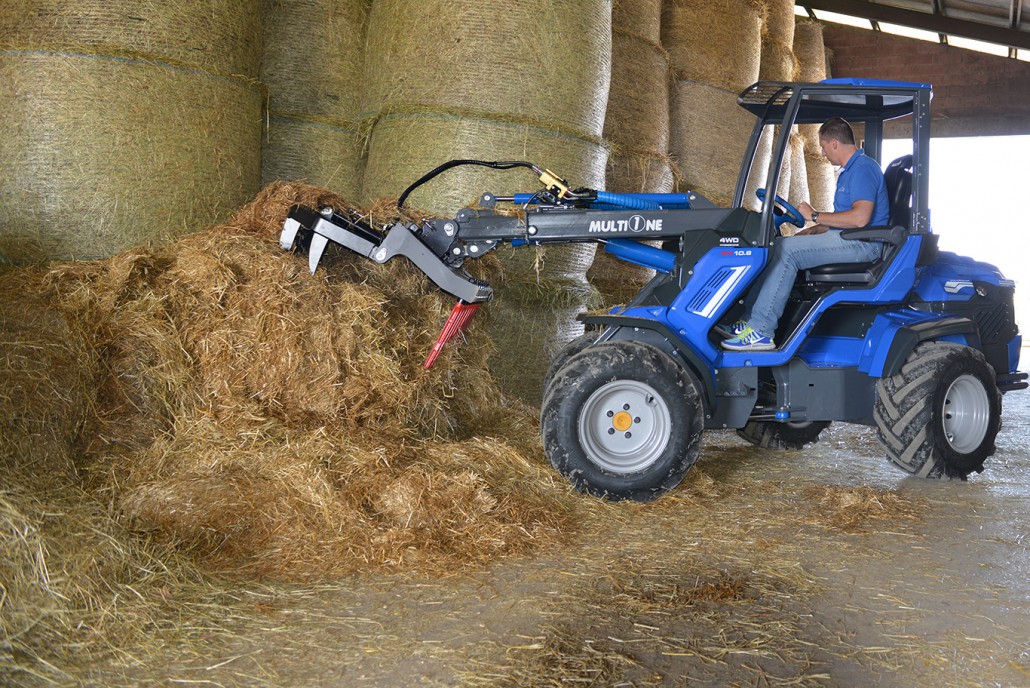 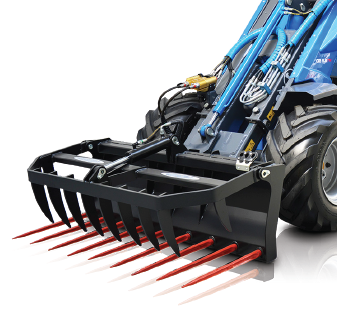 ОСОБЕННОСТИ И ПРЕИМУЩЕСТВА: - съёмные пики;- простота в обращении;- прочная и надёжная конструкция.Очень удобны в перемещении как рассыпного, так и прессованного силоса особенно (в сочетании с минипогрузчиком MultiOne) в местах с ограниченным пространством. Высокопрочный каркас позволяет даже перевозить большие рулоны. Нижние пики, при необходимости, можно легко заменить (кроме мод. 80).* – требуется адаптер С890025                                                                          рекомендуемые модели                                     совместимы                                          не совместимыМодельШирина, м.Длинна пик, м.Количество пик, шт.Масса, кг.КодЦены800,80,48567C8905061950,950,6688C8903551201,20,68110C8903561501,50,69130C890357МодельСерииСерииСерииСерииСерииСерииСерииСерииСерииСерииСерииСерииСерииСерииСерииСерииСерииМодель124556778910SDSDSDSD12*EZ7Модель1245.25.367.27.389106,37,38,49,512*EZ78095120150